Газета учреждена Администрацией Раскатихинского сельсовета и координационным советом культурно - образовательного центра Раскатихинской средней общеобразовательной школы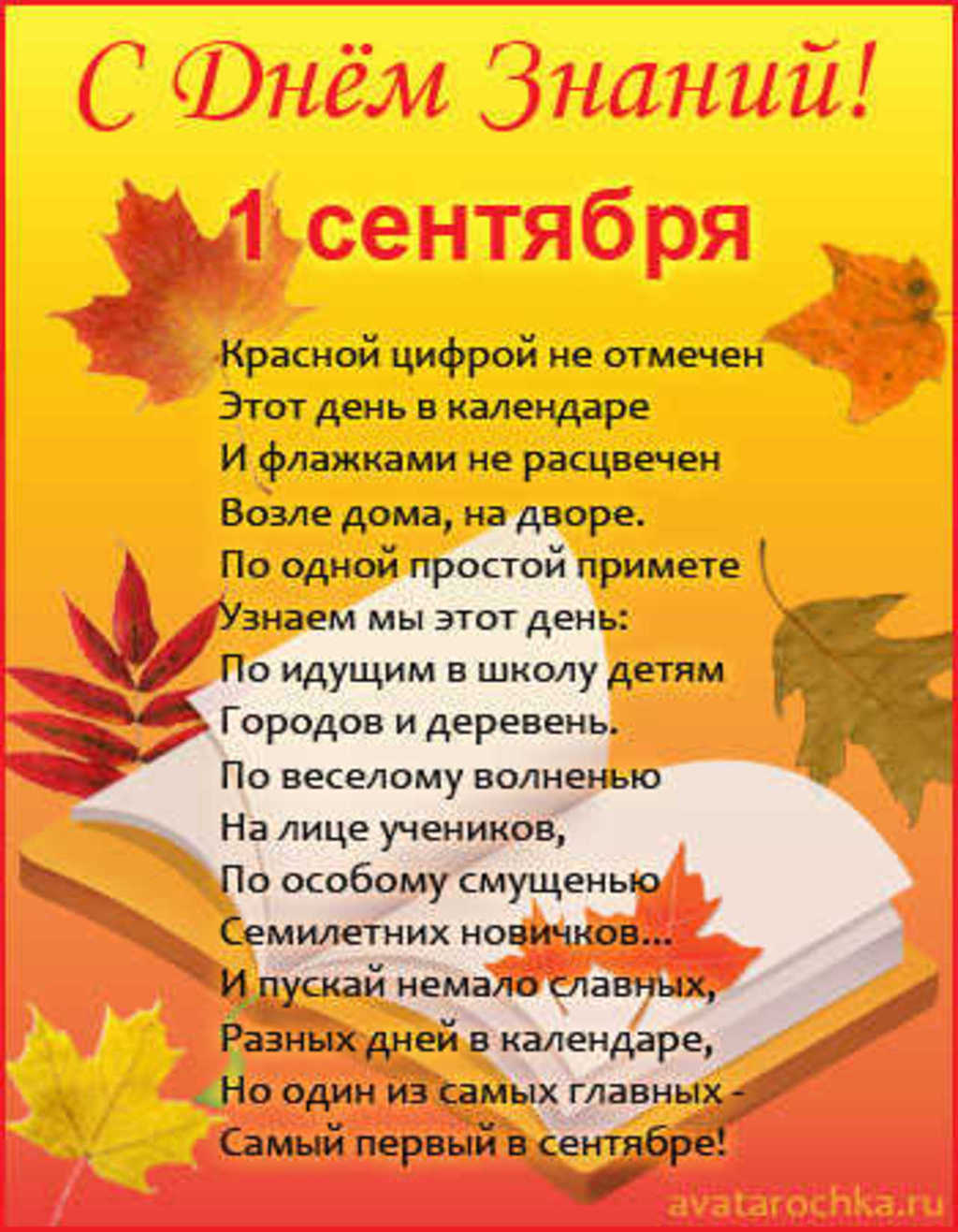 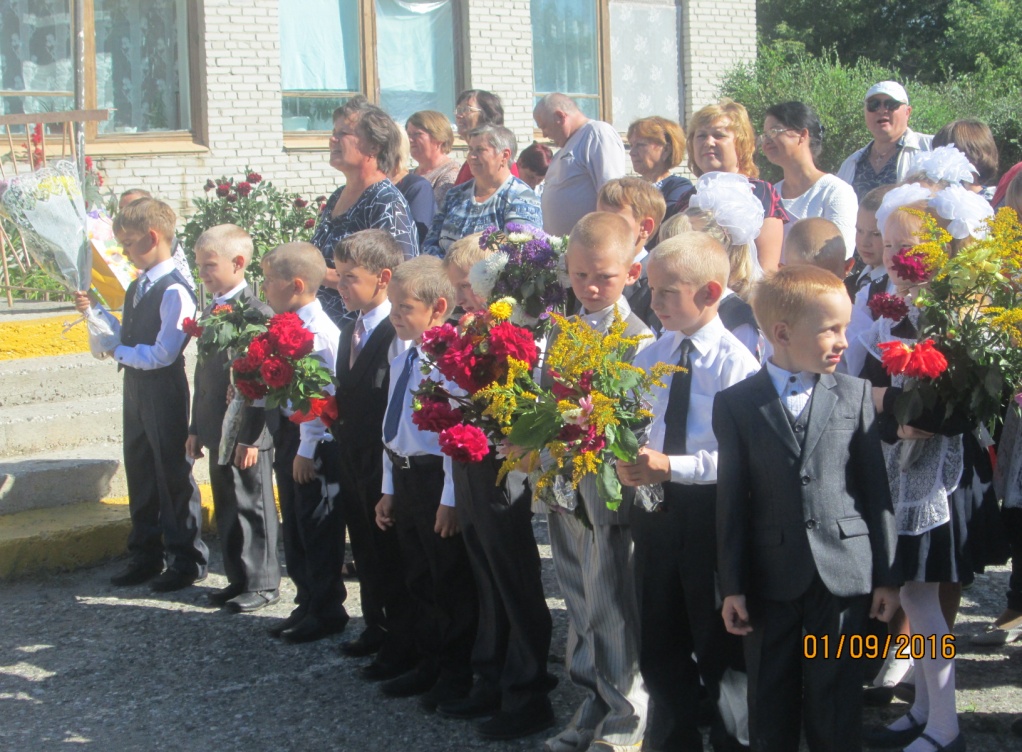  3 сентября - День солидарности в борьбе с терроризмом
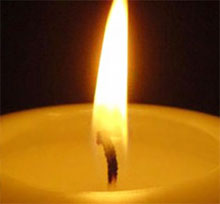 В нашей стране за последние десятилетия произошло большое количество страшных террористических актов. Но самым ужасным из них, без сомнения, можно назвать трагические события, произошедшие в Беслане (Северная Осетия), когда погибло множество детей. Тогда, 1 сентября 2004 года, когда дети с родителями пришли в школу на День знаний, не ожидая беды и радуясь новому учебному году. Боевики проникли в школу № 1 и захватили в заложники, учеников, их родителей и учителей. Итогом этого террористического акта стала гибель более 350 человек. Терроризм в настоящее время является одной из важнейших угроз безопасности человечества.  К сожалению, нужно отметить, что именно наша страна стала одной из главных мишеней террористов. В последние годы фиксируется рост количества подобных преступлений.Каждый из нас просто обязан проявлять ответственность и бдительность, ведь никто не застрахован от попадания в подобную страшную ситуацию. Дети и взрослые должны знать, что с терроризмом необходимо не только бороться, гораздо важнее и эффективнее предупреждать его возникновение. Только объединившись, все вместе мы сможем противостоять терроризму.НЕОБХОДИМО:Внимательнее присматривайтесь к окружающим людям, обращайте внимание на незнакомых лиц,  бесхозные автомобили, припаркованные в непосредственной близости от жилых зданий.Заметив взрывоопасный предмет (гранату, снаряд, бомбу, или просто подозрительный свёрток), не подходите близко к нему, позовите находящихся поблизости людей, попросите немедленно сообщить о находке в полицию. Не позволяйте случайным людям прикасаться к опасному предмету или пытаться обезвредить его.Совершая поездки в общественном транспорте, обращайте внимание на оставленные сумки, портфели, свертки, игрушки и другие бесхозные предметы, в которых могут находиться самодельные взрывные устройства.Немедленно сообщите об этом водителю. Не открывайте их, не трогайте руками. Предупредите стоящих рядом людей о возможной опасности.                                                                             ИЗБИРАТЕЛЬНАЯ КОМИССИЯ РАСКАТИХИНСКОГО СЕЛЬСОВЕТА                                                                РЕШЕНИЕ  19 сентября 2016 года  № 14/71-3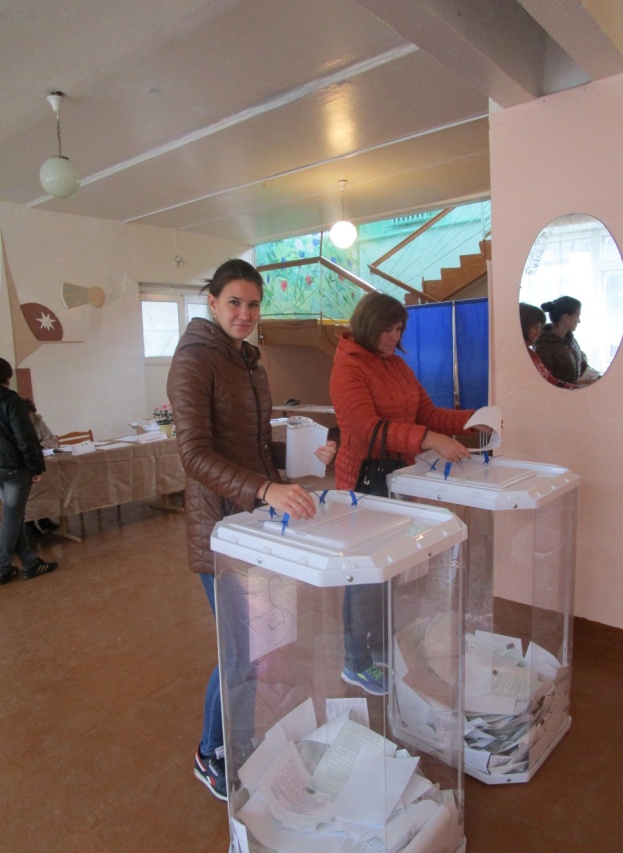 О результатах выборов депутатов Раскатихинской сельской Думы пятого созыва по семи  мандатному избирательному округу           18 сентября 2016 года прошли выборы депутатов Раскатихинской сельской Думы пятого созыва по семи мандатному избирательному округу. В выборах депутатов Раскатихинской сельской  Думы пятого созыва по семи мандатному избирательному округу приняли участие 309 (триста девять) избирателей (что составляет53,65 % от числа избирателей, внесенных в список избирателей на момент окончания голосования). Действительными признано 302(триста два) избирательных бюллетеней, недействительными признано 7(семь)избирательных бюллетеней.Голоса избирателей, принявших участие в голосовании, распределились следующим образом:         Алисова Светлана Александровна, выдвинута избирательным объединением «Коммунистическая партия Российской Федерации » - 115 голосов  (37,22% голосов избирателей, принявших участие в голосовании);        Власова Наталья Ивановна, выдвинута Притобольным местным отделением ВПП «Единая Россия» - 142 голосов  (45,95% голосов избирателей, принявших участие в голосовании); Комарских Татьяна Викторовна, выдвинута Притобольным местным отделением ВПП «Единая Россия» - 195 голосов  (63,11% голосов избирателей, принявших участие в голосовании);        Кубасов Сергей Алексеевич, выдвинут Притобольным местным отделением ВПП «Единая Россия» - 185 голосов (59,87 % голосов избирателей, принявших участие в голосовании);        Перемикина Людмила Алексеевна, выдвинута Притобольным местным отделением ВПП «Единая Россия» - 114 голосов (36,89% голосов избирателей, принявших участие в голосовании);        Поздина Наталья Александровна, выдвинута Притобольным местным отделением ВПП «Единая Россия» - 135 голосов (43,69% голосов избирателей, принявших участие в голосовании);       Терёшкина Галина Андреевна, выдвинута Притобольным местным отделением ВПП «Единая Россия» - 123 голосов (39,81% голосов избирателей, принявших участие в голосовании);Наибольшее число голосов избирателей, принявших участие в голосовании, получили зарегистрированные кандидаты:       Алисова Светлана  Александровна -115 голосов избирателей;       Власова Наталья Ивановна-142 голосов избирателей;       Комарских Татьяна Викторовна-195 голосов избирателей;       Кубасов Сергей Алексеевич-185 голосов избирателей;       Перемикина Людмила Алексеевна-114 голосов избирателей;       Поздина Наталья Александровна-135 голосов избирателей;       Терёшкина Галина Андреевна-123 голосов избирателей;На основании изложенного, в соответствии со статьей 70 Федерального закона «Об основных гарантиях избирательных прав и права на участие в референдуме граждан Российской Федерации»,  статьями 39 и 40 Закона Курганской области "О выборах выборных лиц местного самоуправления Курганской области», избирательная комиссия Раскатихинского сельсовета решила:1. Признать выборы депутатов Раскатихинской сельской Думы пятого созыва по семи мандатному избирательному округу состоявшимися и действительными.2. Утвердить протокол о результатах выборов депутатов Раскатихинской сельской Думы пятого созыва по семи мандатному избирательному округу и сводную таблицу (прилагаются).        3. Признать избранными депутатами Раскатихинской сельской  Думы пятого созыва по семи мандатному   избирательному округу:             Алисова Светлана  Александровна;         Власова Наталья Ивановна;       Комарских Татьяна Викторовна;           Кубасов Сергей Алексеевич;             Перемикина Людмила Алексеевна;       Поздина Наталья Александровна;       Терёшкина Галина Андреевна;      4. Направить решение в Раскатихинскую сельскую  Думу.      5. Опубликовать решение в   газете «Притоболье».Председатель комиссии   Поздина Т.АСекретарь комиссии    Дементьева О.В.ИЗБИРАТЕЛЬНАЯ КОМИССИЯ РАСКАТИХИНСКОГО СЕЛЬСОВЕТАРЕШЕНИЕ 19 сентября 2016 года № 14/70-3О результатах  выборов Главы Раскатихинского сельсовета        18 сентября 2016 года прошли  выборы Главы Раскатихинского сельсовета. В выборах Главы Раскатихинского сельсовета приняли участие  309(триста девять) избирателей (что составляет 53,65 % от числа избирателей, внесенных в список избирателей на момент окончания голосования). Действительными признано 303 (триста три) избирательных бюллетеней, недействительными признано __ избирательных бюллетеней.         Голоса избирателей, принявших участие в голосовании, распределились следующим образом:         Алисов Игорь Иванович, выдвинут избирательным объединением «Коммунистическая партия Российской Федерации»» - 71голосов (22,98 % голосов избирателей, принявших участие в голосовании),         Трофимов Роман Николаевич выдвинут Курганским региональным отделением Политической партии ЛДПР – 22 (двадцать два) голосов (7,12% голосов избирателей, принявших участие в голосовании),          Тутуков Акмеджан Акитович, выдвинут Притобольным местным отделением ВПП «Единая Россия» - 210 (двести десять) голосов (67,96 % голосов избирателей, принявших участие в голосовании),        Наибольшее число голосов избирателей, принявших участие в голосовании, получил зарегистрированный кандидат  Тутуков Акмеджан Акитович, - 210 (двести десять) голосов избирателей.         На основании изложенного, в соответствии со статьями 39 и 40 Закона Курганской области "О выборах выборных лиц местного самоуправления Курганской области», избирательная комиссия Раскатихинского сельсовета решила:        1. Признать выборы Главы Раскатихинского сельсовета состоявшимися и действительными.        2. Утвердить протокол о результатах выборов Главы Раскатихинского сельсовета и сводную таблицу (прилагаются).        3. Признать избранным Главой Раскатихинского сельсовета Тутукова Акмеджана Акитовича.         4. Выдать зарегистрированному Главе Раскатихинского сельсовета удостоверение установленного образца.         5. Направить решение в Раскатихинскую сельскую  Думу.         6. Опубликовать решение в   газете «Притоболье».Председатель комиссии  Поздина Т.АСекретарь комиссии   Дементьева О.В.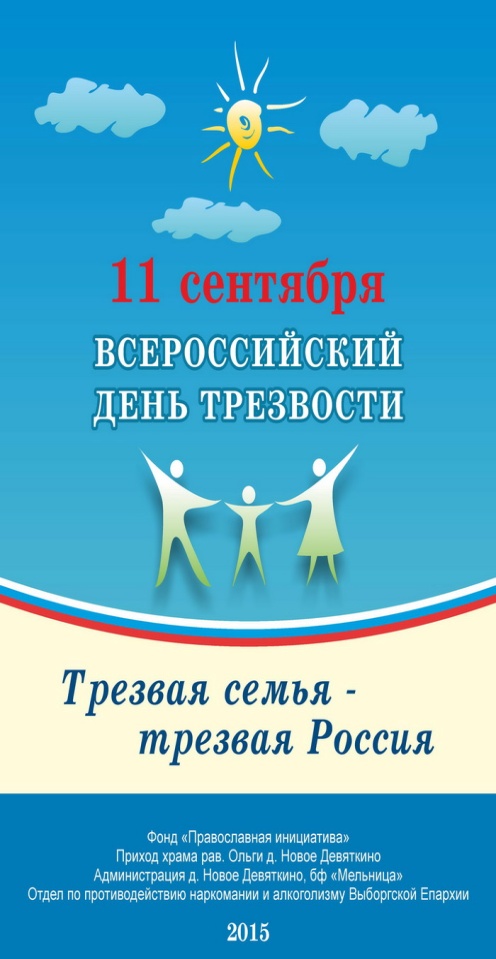 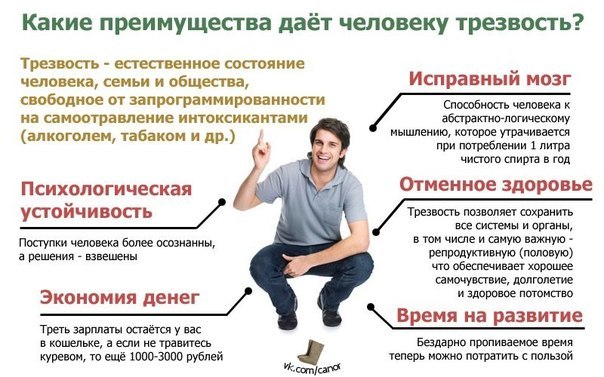 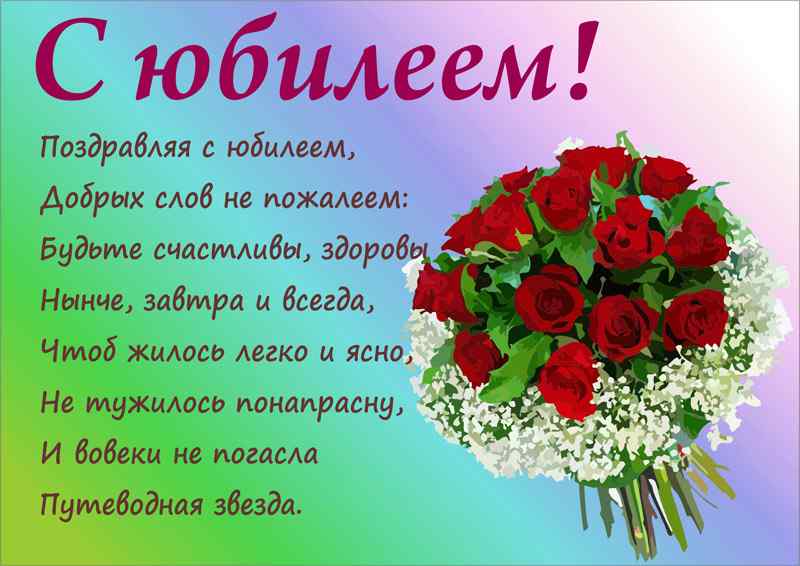 сентябрьских юбиляровС 90-летием Комогорова Александра Васильевича,с 70-летием Сулимову Зою Григорьевну,  Панфилова Владислава Петровича,              Поздину Светлану Петровну, с 65-летием Козина Владимира Леонидовича,             Сартакова Ивана Петровича, Комогорова Анатолия Геннадьвича, с 55-летием Новикова Леонида Анатольевича,                                                              Симакову Ольгу Владимировну,с 50-летием Новикова Виктора ВладимировичаГлавный редактор: Тутуков А.А. Заместитель главного редактора: Левенцова Н.М.Ответственный секретарь: Сартакова О.Н. Дизайн и компьютерная вёрстка: Анфиногенова Н.В.Телефон: 9-87-17.     Тираж 50 экз.                   анекдоты в тему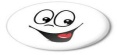 Едет Илья Муромец по лесу. Видит — сидит Соловей—Разбойник побитый, весь в кровоподтеках и Змей Горыныч, у которого 3 головы в узел завязаны. Илья в шоке подъезжает к ним:— Мужики, что случилось, кто наехал? — Илюша, все нормально, проезжай... — Пацаны, вы чо, да я за вас любому хлеборезку сломаю. Говорите, кто наехал? — Илюша, все нормально, проезжай... — Ну хрен с вами. Уехал Илья, а Змей Горыныч Соловью говорит: — Глянь—ка, Илья когда трезвый — какой вежливый. А как нажрется: "Ты чо так низко летаешь, блин, а ты какого так громко свистишь…
 Пьяный мужик идёт по лесу. Вдруг на него бежит лось и сбивает мужика наземь. Только подниматься - медведь вслед за лосём бежит, сбивает мужика опять и, даже не замечая этого, бежит дальше. Уже злой мужик рывком встаёт и видит, как на него набегает заяц.Мужик начинает злорадно улыбаться. . . Через секунду оказывается на земле, а заяц убегает.И тут раздаётся голос с небес:- Мужик, а мужик! Ты б отошёл от карусели!Утром в пятницу, заходя в садик, маленькая девочка просит отца: — Папа, приходи, пожалуйста, забирай меня трезвый! — А что случилось, доченька? — Ничего, просто последние четыре раза вместо меня ты забирал нашу воспитательницу.